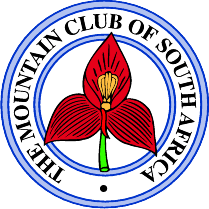 The Mountain Club of South AfricaFounded 1891Johannesburg SectionEstablished 1931		EXPLORE    ●     DISCOVER     ●      CONNECT     ●     PROTECT_______________________________________________________________Application for MembershipPersonal DetailsJHBMemNo: …………..… (to be assigned)Attended Prospective Members Talk Date: …………………………CONTACT DETAILSI will notify the administrator in writing of any changes to the above detailsBrief description of mountaineering experience (if any):Give the name of any Section of the Mountain Club of which you are at present a member:Office Use:                                                                                                         (*QR code on page 3)Indemnity form for members, prospective members and guestsof the MCSA,  Johannesburg Section and persons participating in activities organised by or on behalf of the MCSA,  Johannesburg Section PART 1I, the undersigned…………………………………………………………………………(full names)Residing at ………………………………………………………………………………...  (full residential address)having been born on…………………………………………………….…………     .(full date of birth)and duly assisted herein by my guardian if I am a minor, do hereby agree and undertake in favour of the Mountain Club of South Africa, its national, regional and local committees, members, servants and agents (herein referred to as “the club”) that:I am aware of the dangers of personal injury or death inherent in mountaineering, hiking, scrambling,  bouldering, rock climbing and activities incidental thereto to which I may be exposed as a result of my participation in club activities and activities organized by or on behalf of the club and I understand and accept that my participation in any such activities is at my own risk for which I accept all responsibility.I, accordingly, hereby irrevocably waive, relinquish and abandon all claims of any nature whatsoever which I may have against the Club or any of its members, arising out of my participation in club activities and activities organized by or on behalf of the club, for loss or damage to property, personal injury or loss of life, howsoever caused and irrespective of whether the loss or damage occurred as a result of negligence.Should I be injured whilst participating in club activities or activities organized by or on behalf of the club, I hereby appoint and authorise the meet leader (or such other person who is co-ordinating the activity on behalf of the club) to consent to my undergoing surgical or other medical treatment which in the opinion of the attending medical practitioner is necessary.  I further undertake to pay the cost of such treatment.I agree that the terms and conditions contained herein will remain binding upon me, my heirs, executors, administrators and assigns.SIGNED AT                                                                 ON THIS                       DAY OF                                            20. . . . . . .IN THE PRESENCE OF THE UNDERSIGNED WITNESSES (below)(signature) _______________________PART 2DULY ASSISTED / REPRESENTED * BY…………………………………………………………(FULL NAME) IN MY CAPACITY AS GUARDIAN OF THE ABOVEMENTIONED MINORI confirm that the minor referred to in Part 1 hereof is participating in Club activities with my consent and that I am aware of the dangers of personal injury or death inherent in mountaineering, hiking, scrambling,  bouldering, rock climbing and activities incidental thereto to which the minor may be exposed as a result of his/her participation in club activities and activities organized by or on behalf of the club and I understand and accept that his/her participation in any such activities is at my own risk for which I accept all responsibility.I, accordingly, hereby irrevocably waive, relinquish and abandon all claims of any nature whatsoever which I may have against the Club or any of its members, arising out of the minor’s participation in club activities and activities organized by or on behalf of the club, for loss or damage to property, personal injury or loss of life, howsoever caused and irrespective of whether the loss or damage occurred as a result of negligence.Should the minor be injured whilst participating in club activities or activities organized by or on behalf of the club, I hereby appoint and authorise the meet leader (or such other person who is co-ordinating the activity on behalf of the club) to consent to the minor undergoing surgical or other medical treatment which in the opinion of the attending medical practitioner is necessary.  I further undertake to pay the cost of such treatment.I agree that the terms and conditions contained herein will remain binding upon me, my heirs, executors, administrators and assigns.SIGNED AT                                                ON THIS                       DAY OF                    20______IN THE PRESENCE OF THE UNDERSIGNED WITNESSESGUARDIAN (signature)__________________________WITNESSSES*NoteOnly Part 1 is to be completed if the members / guest / participant  is over 18 years of agePart 1 and Part 2 are to be completed where the member / guest / participant is between 7 and 18 years of agePart 1 does not need to be signed where the guest / participant is less than 7 years of ageWhere the guest / participant is less than 7 years of age the word “assisted” is to be deleted.I have become acquainted with the MCSA – Johannesburg Section, and in so doing now desire to become a member of the MCSA of the following category:1. Membership fees are due and payable at the beginning of each year.2. The entrance fee and the annual membership fee will be refunded if an individual’s application for membership is unsuccessful3. Entrance Fee may be waived if proof of current membership of another Section is provided + a letter of good standing.4. The annual subscription will be reduced by half if elected to membership after August of that year.If elected, I agree to be bound by the Constitution (issued on acceptance) and the Rules of the Section: to do all in my power to promote the interest of the Club: to help control kloofs and other fixed property owned by the Club: and, in particular, to safeguard and develop the relationship the Club has with landowners and farmers arising from servitudes or other access agreements.I understand and accept that all mountaineering activities, whether at club meets or otherwise, will be carried on by me entirely at my own risk.I will conduct myself in terms of the Members’ CODE OF CONDUCT.Hand this application form together with fee, to administrator, or committee member.Please indicate which services you could provide as a club member: -Other Suggestions: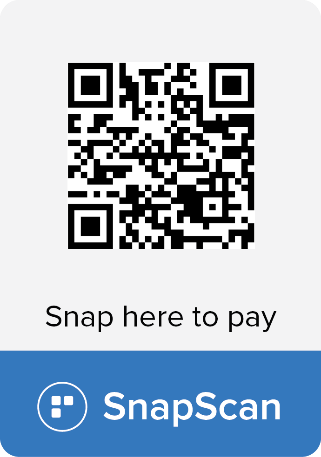 I heard about the MCSA through:					Internet 	Word of Mouth 	Climbing Course   Other 	Please specify  …………………………………Johannesburg Section Contact Details:                                               Tel:  011 067 0326; 061 239 6272eMail (General): admin@jhb.mcsa.org.zaBanking Details for EFT:Name: Mountain Club of SA Johannesburg Section.NEDBANK KILLARNEY, branch code: 191605Acc No: 1916 044 239n	If paying via SnapScan, please remember to include your surname/reason for payment (eg: subs; new member)SurnameFirst NamesID NoDate of BirthGenderMale        FemaleMarital StatusOccupationHome LanguagePostal Address 1EmailPlease print clearly                2Home No:                3Business No:Post CodeMobile No:CountryYour Home Address  1In case of an Emergency, Contact DetailsIn case of an Emergency, Contact Details                2Name                3RelationshipPost CodeTel NoCountryDate ReceivedEFT  , Cash SnapScan*  , SagePay Fee Received (Amount)By (name)Member Card DonePlease complete and return to us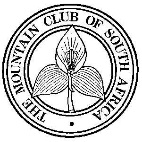 THE MOUNTAIN CLUB OF  SECTION, Houghton 2041Email admin@jhb.mcsa.org.za(011 067 0326 Tel. & Fax no.)1. NameSignature2. NameSignatureCategory2017 Fee (R)Fee EnclosedOrdinary Member (Single) 690.00Ordinary Members (Couple) 1100.00Country Member (Single)  490.00Country Member (Married) 650.00Senior Member (65 years and older)330.00Youth Member (between 18 and 25yrs)330.00Junior Member (up to 18yrs)120.00Entrance Fee 300.00Donation:TotalSignature of ApplicantDateAreaSpecifics if appropriateSocial EventsConservationLand-PatrolRecruitment of MembersLegalTrainingSearch & RescueMeetleaderPreferred Area/sYouth LeaderPresentationsWebsiteOther